。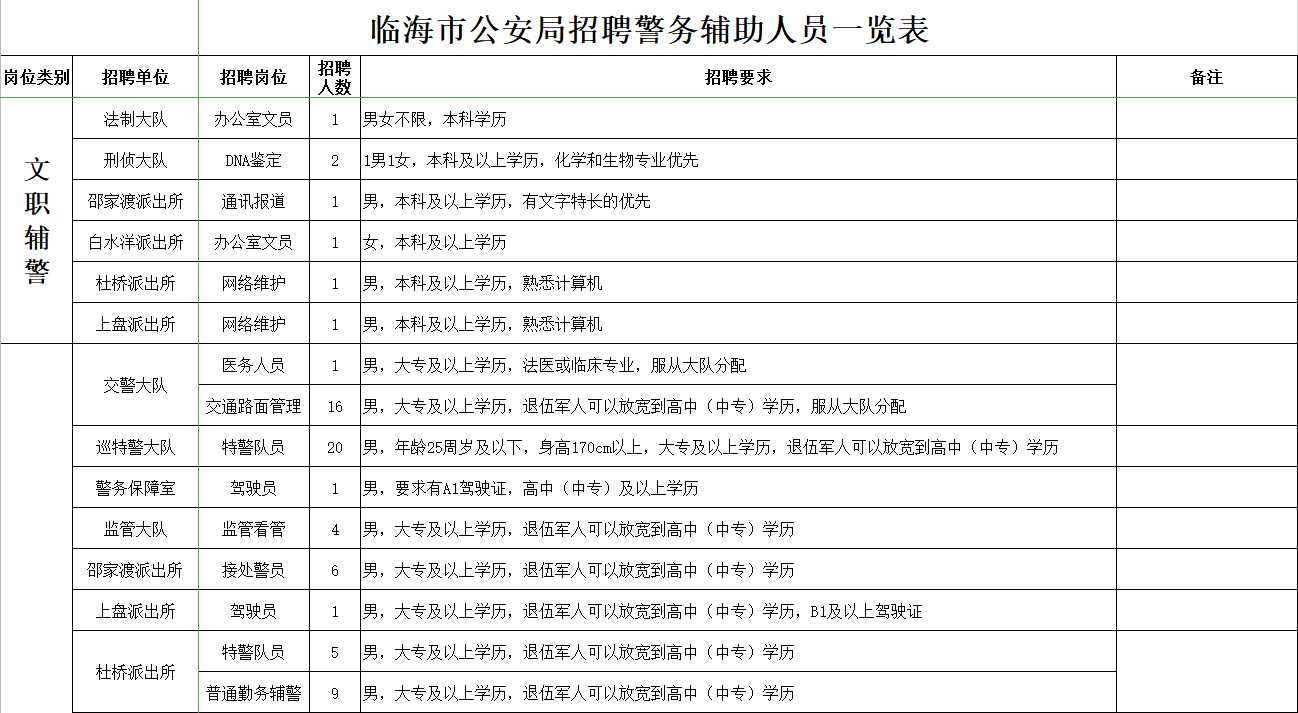 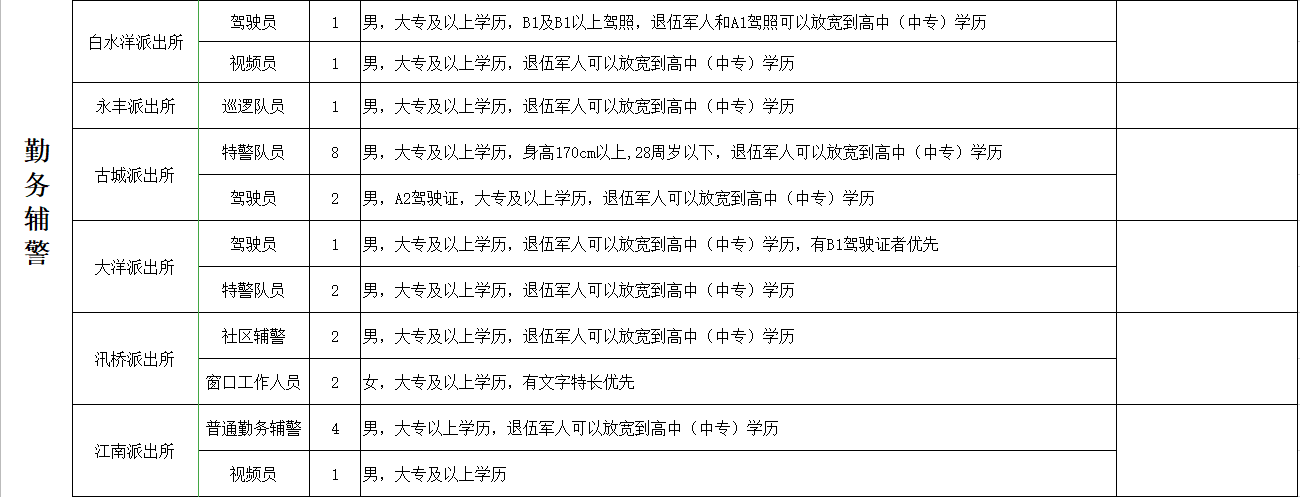 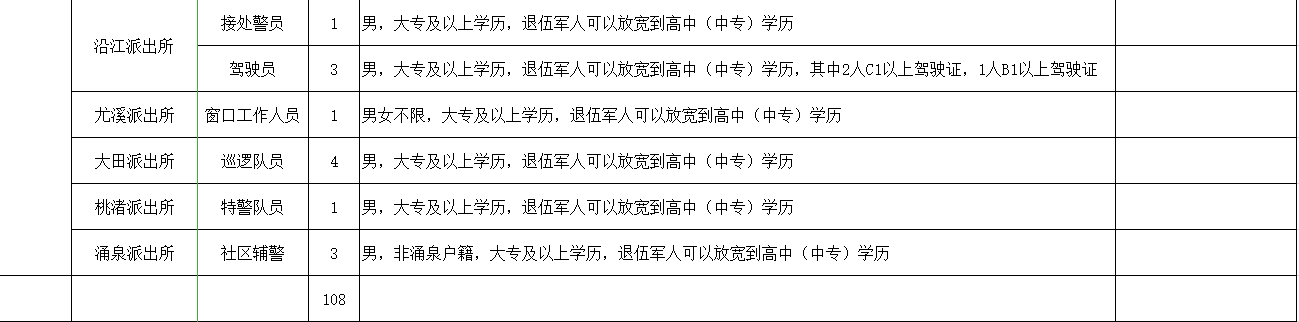 